SMLOUVA O POSKYTOVÁNÍ SLUŽEB ELEKTRONICKÝCH KOMUNIKACÍ č. 19565075-D/1 uzavřená mezi(dále jen Zákazník)Poskytovatel:	PODA a.s.	IČ: 25816179  DIČ: CZ25816179Sídlo:	28. října 102, 702 00 Ostrava -- Moravská OstravaJednající:	Adam Němec  v plné moci ze dne 1.12.2015 	Krajský soud v Ostravě, oddíl B, vložka č. 4020(dále jen Poskytovatel)Předmět smlouvyPoskytovatel se zavazuje poskytovat Zákazníkovi služby elektronických komunikací (dále jen „Služby“) specifikované v této Smlouvě za podmínek stanovených touto Smlouvou a Zákazník se touto Smlouvou zavazuje platit cenu za poskytování Služeb.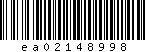 Nedílnou součástí této smlouvy jsou Všeobecné smluvní podmínky PODA a.s. v platném znění. Zákazník svým podpisem potvrzuje, že se s nimi seznámil a že s nimi souhlasí.Ostatní ujednáníTímto se celá smlouva stává smlouvou uzavřenou na dobu neurčitou s minimální dobou trvání 12 měsíců.Zákazník	 	Poskytovatel:Datum               Podpis	 	Datum               PodpisZákazník:PLATO Ostrava, příspěvková organizaceSídlo/Adresa:Prokešovo náměstí 1803/8, 702 00 Ostrava - Moravská Ostrava a Přívoz, Místo připojení: Janáčková 22, OstravaIČ/Narozen: 71294538Jednající:Mgr. MAREK POKORNÝ, ředitelTech. kontakt:XXX, Tel. XXX XXX XXXSlužba / PoznámkaSlužba / PoznámkaCenaCenaDPHDPHDPHCena vč. DPHCena vč. DPHPlatbaNK Garant 10/10 MbpsNK Garant 10/10 Mbps1500.00 Kč1500.00 Kč315.00 Kč315.00 Kč315.00 Kč1815.00 Kč1815.00 KčměsíčněSLA / 2SLA / 2--------- Kč--------- Kč--------- Kč--------- Kč--------- Kč--------- Kč--------- KčCelkemCelkem1500.00 Kč1500.00 Kč315.00 Kč315.00 Kč315.00 Kč1815.00 Kč1815.00 KčměsíčněZřizovací poplatkyZřizovací poplatkyCenaCenaDPHCena vč. DPHCena vč. DPHAktivační poplatekAktivační poplatek2500.00 Kč2500.00 Kč525.00 Kč3025.00 Kč3025.00 KčCelkemCelkem2500.00 Kč2500.00 Kč525.00 Kč3025.00 Kč3025.00 Kč